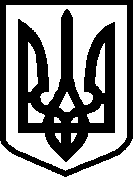 УкраїнаМІНІСТЕРСТВО ОСВІТИ І НАУКИ УКРАЇНИТЕРЕБОВЛЯНСЬКА МІСЬКА РАДАОпорний закладТеребовлянська загальноосвітня школа І-ІІІ ступенів №148100, Тернопільська обл., Теребовлянський район, м. Теребовля, вулиця Січових Стрільців, будинок 51-А тел. 2-12-02 e-mail: <school.1.1982@gmail.com>  Код ЄДРПОУ 21163309                                                                                                              23.12. 2022 р.02-04/147ВІДГУКадміністрації опорного закладуТеребовлянська загальноосвітня школа І-ІІІ ступенів №1Теребовлянської міської ради Тернопільської областіпро роботу вчителя української мови і літератури Дирди Наталії Степанівни в міжатестаційний період 2018-2023 р.р.Дирда Наталія Степанівна,вчитель української мови і літератури;кваліфікаційна категорія - «спеціаліст вищої категорії»,педагогічне звання - «старший учитель»,Теребовлянська загальноосвітня школа І-ІІІ ступенів №1 Теребовлянської міської ради Тернопільської області ,яка атестується атестаційною комісією відділу освіти Теребовлянської міської ради на підтвердження раніше присвоєної кваліфікаційної категорії «спеціаліст вищої категорії» та на присвоєння педагогічного звання «Вчитель-методист»Дирда Наталія Степанівна має повну вищу педагогічну освіту (закінчила Тернопільський державний педагогічний інститут імені Я. Галана у 1995 р.) за спеціальністю «Українська мова і література» та здобула кваліфікацію вчителя української мови і літератури. Працює за отриманим фахом у опорному закладі Теребовлянська ЗОШ І-ІІІ ступенів № 1 з 1989 року. Загальний стаж педагогічної діяльності – 32 роки.Наталія Степанівна має кваліфікаційну категорію “спеціаліст вищої категорії» та педагогічне звання «старший учитель», підтверджені рішенням атестаційної комісії відділу освіти Теребовлянської міської ради 04 квітня 2018 року.У поточному навчальному році має педагогічне навантаження 18,5 годин. У 2021 році Дирда Н. С. підвищила свою кваліфікацію у Тернопільському ОК ІППО за освітньою програмою для тренерів-педагогів, які підвищуватимуть кваліфікацію вчителів української мови і літератури (мовно-літературна освітня галузь) в умовах реалізації Державного стандарту базової середньої освіти з питання «Професійна діяльність учителя щодо формування ключових та предметних (галузейвих) компетентностей відповідно до Концепції реалізації державної політики у сфері реформування загальної середньої освіти «Нова українська школа» в обсязі 30 годин. За час роботи у школі вчитель зарекомендувала себе як відповідальний, творчий, досвідчений педагог та умілий організатор. Впроваджуючи ідеї Нової української школи, вчитель активно і послідовно застосовує на уроках різні моделі співпраці дітей - парну, групову роботу, ігрові прийоми. Використовуючи метод проєктів, вона залучає школярів до пошуково-дослідницької діяльності.Наталія Степанівна – чудовий організатор дитячого колективу. Вміє підібрати такі форми і методи освітньої діяльності, які вчать школярів мислити, порівнювати, співставляти, робити висновки. Її учні вміють висловлювати свої міркування, аргументовано і несуперечливо обґрунтувати свою точку зору, виразно, свідомо і швидко читають, логічно і образно мислять.Вчитель проводить компетентнісно орієнтовані уроки, що сприяють цілісному сприйняттю навчального матеріалу, формуванню системного мислення здобувачів освіти, їх позитивного емоційного ставлення до пізнання, конструює їх через встановлення міжпредметних зв’язків із залученням додаткового матеріалу, інтеграції навчального матеріалу. На своїх заняттях надає перевагу інтерактивним формам та методам навчання, уміло чергує різні види навчальної діяльності, використовує ІКТ під час проведення навчальних занять та виховних заходів, що забезпечує високу працездатність школярів. Заохочують до творчості учнів такі форми проведення уроків як урок-гра, урок-змагання, урок-вікторина, урок-подорож, інтегровані уроки. Навчання здійснює шляхом диференційованого підходу до кожного з учнів, домагається свідомого засвоєння ними навчального матеріалу, активізації їх внутрішніх можливостей і здібностей, формує у вихованців навички самостійної праці.Роблячи аналіз відвіданих уроків, слід зауважити, що вчитель будує їх із врахуванням психологічних та індивідуальних особливостей розвитку учнів відповідно до програми Нової української школи та Державного стандарту базової середньої освіти. Вона дотримується методики проведення уроків, під час уроку змінює діяльність здобувачів освіти, вчить працювати в парах, здійснює діяльнісний підхід, вчить дітей працювати за правилами, опановувати шкільні рутини, проводити перші дослідження та спостереження. Проведені нею уроки яскраві, творчі, характеризують високий професійний рівень. За міжатестаційний період Наталія Степанівна удосконалила власну методичну систему з проблеми «Активізація розумової діяльності учнів на уроках української мови і літератури та в позаурочний час». Вчитель творчо використовує перспективний педагогічний досвід, поєднуючи його з власним педагогічним досвідом. Її вихованці – активні в громадському житті опорного закладу і класу.Наталія Степанівна значну увагу приділяє роботі з обдарованими дітьми. Її вихованці є активними учасниками та переможцями Всеукраїнської українознавчої гри «Соняшник», предметних олімпіад та конкурсів, а саме: у 2018-2019н.р. учениця 7-А класу Ярошевська Вікторія посіла ІІІ місце у ІІ етапі Всеукраїнської учнівської олімпіади з української мови і літератури та І місце у ІІ етапі Міжнародного конкурсу знавців української мови імені Петра Яцика; у 2019-2020н.р. учень 5-Б класу Мудрик Артем зайняв І місце у районному етапі Міжнародного конкурсу знавців української мови імені Петра Яцика; у 2021-2022н.р. учень 10-А класу Студент Едвард виборов ІІ місце у ІІ етапі та ІІІ місце у ІІІ етапі Всеукраїнської учнівської олімпіади з української мови і літератури; учень 7-Б класу Мудрик Артем зайняв ІІІ місце у ІІ етапі Всеукраїнської учнівської олімпіади з української мови і літератури; учень 10-А класу Студент Едвард посів І місце у ІІ етапі та ІІ місце у ІІІ етапі, взяв участь у ІV фінальному етапі Міжнародного мовно-літературного конкурсу учнівської та студентської молоді імені Тараса Шевченка (результати не були оголошені через початок війни); учень 7-Б класу Мудрик Артем – ІІ місце у ІІ етапі етапі Міжнародного мовно-літературного конкурсу учнівської та студентської молоді імені Тараса Шевченка.Наталія Степанівна проводить змістовну позакласну роботу, під час якої формує в дітей почуття доброти, чесності, дружби, взаєморозуміння, відповідальності за свої вчинки, поваги до своєї Батьківщини, її символів, традицій, дбайливого ставлення до природи і навколишнього світу, любові до рідної мови та духовних цінностей українського народу. Проводить екскурсії до духовних та історичних місць Теребовлянщини. Творчо підходить до організації роботи з батьками, реалізовує педагогіку партнерства через проведення батьківських днів у школі, тренінгових занять з батьками. Активно співпрацює з соціально-психологічною службою опорного закладу. За міжатестаційний період провела відкриті виховні заходи годину спілкування «Україна починається з тебе», квест-гру «Мужай, прекрасна наша мово», конкурс на кращого знавця рідної мови «ЇЇ величність – Мова». Учні Наталії  Степанівни з метою вшанування творчої спадщини Великого Кобзаря беруть участь у конкурсі читців поезій Тараса Шевченка, неодноразово були переможцями. Щороку її вихованці беруть участь у Всеукраїнському радіодиктанті національної єдності. Вона разом із своїми вихованцями долучилася до конкурсу творчих робіт «Мама Героя», який проводило об’єднання українок «Яворина», до Всеукраїнського конкурсу на написання есе «Війна за СВІЙ шлях», до Всеукраїнського учнівського літературно-мистецького конкурсу Стежками Каменяра». Використання Наталією Степанівною в позакласній та виховній роботі сучасних технологій дає вже протягом декількох років високі і стабільні результати навчання, розвиває творчі дослідницькі здібності учнів, підвищує їх активність, сприяє інтенсифікації освітнього процесу, придбання навичок самоорганізації, допомагає розвитку пізнавальної діяльності учнів та інтересу до навчальних предметів.Звіт про проведені заходи вчитель розміщує на сайті опорного закладу.Наталія Степанівна бере активну участь у методичній роботі відділу освіти Теребовлянської міської ради та опорного закладу. У  березні 2020року під час запровадження в закладах освіти карантинних заходів проводила  для випускників шкіл Теребовлянської ОТГ відеоуроки у Теребовлянському медіацентрі. У 2021р. була тренером для навчання вчителів п’ятих класів Теребовлянської ОТГ, відповідно до Концепції «Нова українська школа». Ділилася своїм досвідом роботи на засіданні методичної комісії вчителів української мови і літератури під час проведення серпневих та березневих педагогічних студій у 2019р., 2020р, 2021р, де презентувала свої педагогічні надбання. У 2019 році під час поведення семінару учителів української мови і літератури та зарубіжної літератури ділилася досвідом своєї роботи з теми: «Використання фреймів на уроках української мови і літератури». Вчитель перебуває у постійному пошуку, активно використовує інноваційні методики. Наталія Степанівна охоче ділиться своїми знаннями і досвідом з колегами, відгукується на їхні проблеми, допомагає у скрутну хвилину.Впродовж міжатестаційного періоду вчитель відзначена за сумлінну творчу працю Грамотами відділу освіти Теребовлянської міської ради, міського голови, Теребовлянської громади та дирекції опорного закладу Теребовлянська ЗОШ І-ІІІ ступенів №1.Директор опорного закладуТеребовлянська ЗОШ І-ІІІ ступенів №1 			Василь ПемковськийОзнайомлена 							Наталія Дирда